學習不中斷～快樂暑假營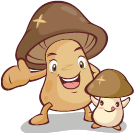 ◎時間：108年7月1日至108年7月12日(週一至週五上午9點至下午4點)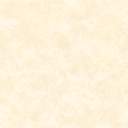 ◎對象：暑假後升國小四年級～國中一年級的學習障礙學生（依學生年齡層及學習狀況進行分組課程）◎內容：◎費用：(含活動教材、餐點、保險...等)＊學障協會會員：係指已繳交108年年費的有效會員，若不清楚可來電詢問。◎報名方式：1.報名時間：即日起額滿為止2.報名手續：(以下兩個步驟都要完成，才算完成報名手續唷！)步驟一：請填寫「活動報名表(共2張)」，連同匯款繳費收據傳真(02-2736-3694)或E-mail(tppald@gmail.com)至本會，並來電確認。步驟二：請提供可以看出學生問題的資料影本，郵寄或親送給本會，作為審查及評估學生學習之參考，郵寄者請記得來電確認是否收到資料。3.為考量參與學生的同質性與穩定性，本會有權審核及婉拒報名參與的學生。4.未經錄取者，本會將全額退費；經錄取者，但臨時無法參與者，請務必於活動前20個工作天(108年6月10日(一)前來電告知，本會將退還繳費金額之70％，其餘抵作行政費用，逾時者將不退費。◎活動家長說明會暨師生相見歡活動：1.時間：108年6月15日(六)下午2點至4點2.地點：台北市學習障礙者家長協會(地點將於錄取時告知)3.參與對象：與活動的學生以及其家長◎備註：1.為協助本會審查及評估學生的狀況，請務必詳填「活動報名表」及提供「報名資料檢查表」所需的資料。2.經本會通知錄取活動的學生及其家長，請務必撥空參與「活動家長說明會暨師生相見歡活動」。3.活動收據一律在「結業式」時交付家長。4.若有疑問可於上班時間，透過以下聯絡方式與本會連絡。◎聯絡方式：聯絡人：林峻恩 社工員
電話：(02)2736-0297分機807、(02)2736-4062　　傳真：(02)2736-3694
E-mail：tppald@gmail.com(主旨註明:暑假學習不中斷活動)
地址：10669台北市大安區和平東路三段36號11樓(國立台北教育大學旁)學習不中斷~快樂暑假營活動報名表時間週一週二週三週四週五週五時間週一週二週三週四第一周第二周8:30-9:00報到報到報到報到報到報到9:00-9:40體能動一動體能動一動體能動一動體能動一動戶外教學體能動一動9:40-10:00收心時間收心時間收心時間收心時間戶外教學收心時間10:00-10:50識字策略識字策略識字策略識字策略戶外教學同樂會10:50-11:00下課時間下課時間下課時間下課時間戶外教學同樂會11:00-11:50探索大自然數學好好玩學習策略數學好好玩戶外教學同樂會11:50-13:00午餐時間午餐時間午餐時間午餐時間午餐時間午餐時間13:00-13:10準備時間準備時間準備時間準備時間準備時間準備時間13:10-15:30小小畢卡索閱讀理解策略社會技巧小小畢卡索分組討論與分享結業式15:30-16:00聯絡簿時間聯絡簿時間聯絡簿時間聯絡簿時間聯絡簿時間結業式16:00賦歸賦歸賦歸賦歸賦歸賦歸一般民眾各地學障協會會員子女低收入戶子女5,500元/人4,500元/人4,500元/人報名資格報名資格□一般民眾□學習障礙協會的會員子女(會員名字：               )□學習障礙協會的會員子女(會員名字：               )□學習障礙協會的會員子女(會員名字：               )□學習障礙協會的會員子女(會員名字：               )□學習障礙協會的會員子女(會員名字：               )□低收入戶子女(請檢附低收入戶證明)□低收入戶子女(請檢附低收入戶證明)□低收入戶子女(請檢附低收入戶證明)□低收入戶子女(請檢附低收入戶證明)學生姓名學生姓名性別□男□女身高/體重身高/體重身高/體重身高/體重公分/    公斤公分/    公斤公分/    公斤出生年月日出生年月日   年   月    日   年   月    日暑假後學校與年級學校名稱：學校名稱：學校名稱：學校名稱：學校名稱：學校名稱：學校名稱：身分證字號身分證字號(僅供保險用)(僅供保險用)暑假後學校與年級□四年級□四年級□五年級□五年級□五年級□六年級□七年級學生身分學生身分□ㄧ般學生    □疑似學障生　　□其他：　　　　　　（請說明）□學習障礙學生(類型:                     如:閱讀障礙…)□ㄧ般學生    □疑似學障生　　□其他：　　　　　　（請說明）□學習障礙學生(類型:                     如:閱讀障礙…)□ㄧ般學生    □疑似學障生　　□其他：　　　　　　（請說明）□學習障礙學生(類型:                     如:閱讀障礙…)□ㄧ般學生    □疑似學障生　　□其他：　　　　　　（請說明）□學習障礙學生(類型:                     如:閱讀障礙…)□ㄧ般學生    □疑似學障生　　□其他：　　　　　　（請說明）□學習障礙學生(類型:                     如:閱讀障礙…)□ㄧ般學生    □疑似學障生　　□其他：　　　　　　（請說明）□學習障礙學生(類型:                     如:閱讀障礙…)□ㄧ般學生    □疑似學障生　　□其他：　　　　　　（請說明）□學習障礙學生(類型:                     如:閱讀障礙…)□ㄧ般學生    □疑似學障生　　□其他：　　　　　　（請說明）□學習障礙學生(類型:                     如:閱讀障礙…)□ㄧ般學生    □疑似學障生　　□其他：　　　　　　（請說明）□學習障礙學生(類型:                     如:閱讀障礙…)□ㄧ般學生    □疑似學障生　　□其他：　　　　　　（請說明）□學習障礙學生(類型:                     如:閱讀障礙…)家長姓名家長姓名聯絡手機學生的關係學生的關係聯絡電話(O)(H)(O)(H)(O)(H)(O)(H)(O)(H)(O)(H)(O)(H)電子信箱電子信箱通訊地址通訊地址□□□-□□□□□-□□□□□-□□□□□-□□□□□-□□□□□-□□□□□-□□□□□-□□□□□-□□□□□-□□為使活動進行順利，請務必協助填寫下列資料,謝謝！！為使活動進行順利，請務必協助填寫下列資料,謝謝！！為使活動進行順利，請務必協助填寫下列資料,謝謝！！為使活動進行順利，請務必協助填寫下列資料,謝謝！！為使活動進行順利，請務必協助填寫下列資料,謝謝！！為使活動進行順利，請務必協助填寫下列資料,謝謝！！為使活動進行順利，請務必協助填寫下列資料,謝謝！！為使活動進行順利，請務必協助填寫下列資料,謝謝！！為使活動進行順利，請務必協助填寫下列資料,謝謝！！為使活動進行順利，請務必協助填寫下列資料,謝謝！！為使活動進行順利，請務必協助填寫下列資料,謝謝！！為使活動進行順利，請務必協助填寫下列資料,謝謝！！學生的飲食習慣學生的飲食習慣□素食(請註明：□奶蛋素；□全素)□葷食(請註明有哪些食物不吃或吃了會過敏的食物：                                                                        )  □其他叮嚀：   　　　　　　　　　　　　　　　　　　　　　　　　   □素食(請註明：□奶蛋素；□全素)□葷食(請註明有哪些食物不吃或吃了會過敏的食物：                                                                        )  □其他叮嚀：   　　　　　　　　　　　　　　　　　　　　　　　　   □素食(請註明：□奶蛋素；□全素)□葷食(請註明有哪些食物不吃或吃了會過敏的食物：                                                                        )  □其他叮嚀：   　　　　　　　　　　　　　　　　　　　　　　　　   □素食(請註明：□奶蛋素；□全素)□葷食(請註明有哪些食物不吃或吃了會過敏的食物：                                                                        )  □其他叮嚀：   　　　　　　　　　　　　　　　　　　　　　　　　   □素食(請註明：□奶蛋素；□全素)□葷食(請註明有哪些食物不吃或吃了會過敏的食物：                                                                        )  □其他叮嚀：   　　　　　　　　　　　　　　　　　　　　　　　　   □素食(請註明：□奶蛋素；□全素)□葷食(請註明有哪些食物不吃或吃了會過敏的食物：                                                                        )  □其他叮嚀：   　　　　　　　　　　　　　　　　　　　　　　　　   □素食(請註明：□奶蛋素；□全素)□葷食(請註明有哪些食物不吃或吃了會過敏的食物：                                                                        )  □其他叮嚀：   　　　　　　　　　　　　　　　　　　　　　　　　   □素食(請註明：□奶蛋素；□全素)□葷食(請註明有哪些食物不吃或吃了會過敏的食物：                                                                        )  □其他叮嚀：   　　　　　　　　　　　　　　　　　　　　　　　　   □素食(請註明：□奶蛋素；□全素)□葷食(請註明有哪些食物不吃或吃了會過敏的食物：                                                                        )  □其他叮嚀：   　　　　　　　　　　　　　　　　　　　　　　　　   □素食(請註明：□奶蛋素；□全素)□葷食(請註明有哪些食物不吃或吃了會過敏的食物：                                                                        )  □其他叮嚀：   　　　　　　　　　　　　　　　　　　　　　　　　   學生的健康狀況學生的健康狀況□正常      □ 不宜激烈運動(原因:                      )□易過敏(請註明過敏原，及過敏狀況：                     )□需服藥(請註明服藥狀況及藥量，供參考：                                              <如:每天早上專司達1顆>)□特殊疾病：                                            □其他叮嚀：   　　　　　　　　　　　　　　　　　　　　　□正常      □ 不宜激烈運動(原因:                      )□易過敏(請註明過敏原，及過敏狀況：                     )□需服藥(請註明服藥狀況及藥量，供參考：                                              <如:每天早上專司達1顆>)□特殊疾病：                                            □其他叮嚀：   　　　　　　　　　　　　　　　　　　　　　□正常      □ 不宜激烈運動(原因:                      )□易過敏(請註明過敏原，及過敏狀況：                     )□需服藥(請註明服藥狀況及藥量，供參考：                                              <如:每天早上專司達1顆>)□特殊疾病：                                            □其他叮嚀：   　　　　　　　　　　　　　　　　　　　　　□正常      □ 不宜激烈運動(原因:                      )□易過敏(請註明過敏原，及過敏狀況：                     )□需服藥(請註明服藥狀況及藥量，供參考：                                              <如:每天早上專司達1顆>)□特殊疾病：                                            □其他叮嚀：   　　　　　　　　　　　　　　　　　　　　　□正常      □ 不宜激烈運動(原因:                      )□易過敏(請註明過敏原，及過敏狀況：                     )□需服藥(請註明服藥狀況及藥量，供參考：                                              <如:每天早上專司達1顆>)□特殊疾病：                                            □其他叮嚀：   　　　　　　　　　　　　　　　　　　　　　□正常      □ 不宜激烈運動(原因:                      )□易過敏(請註明過敏原，及過敏狀況：                     )□需服藥(請註明服藥狀況及藥量，供參考：                                              <如:每天早上專司達1顆>)□特殊疾病：                                            □其他叮嚀：   　　　　　　　　　　　　　　　　　　　　　□正常      □ 不宜激烈運動(原因:                      )□易過敏(請註明過敏原，及過敏狀況：                     )□需服藥(請註明服藥狀況及藥量，供參考：                                              <如:每天早上專司達1顆>)□特殊疾病：                                            □其他叮嚀：   　　　　　　　　　　　　　　　　　　　　　□正常      □ 不宜激烈運動(原因:                      )□易過敏(請註明過敏原，及過敏狀況：                     )□需服藥(請註明服藥狀況及藥量，供參考：                                              <如:每天早上專司達1顆>)□特殊疾病：                                            □其他叮嚀：   　　　　　　　　　　　　　　　　　　　　　□正常      □ 不宜激烈運動(原因:                      )□易過敏(請註明過敏原，及過敏狀況：                     )□需服藥(請註明服藥狀況及藥量，供參考：                                              <如:每天早上專司達1顆>)□特殊疾病：                                            □其他叮嚀：   　　　　　　　　　　　　　　　　　　　　　□正常      □ 不宜激烈運動(原因:                      )□易過敏(請註明過敏原，及過敏狀況：                     )□需服藥(請註明服藥狀況及藥量，供參考：                                              <如:每天早上專司達1顆>)□特殊疾病：                                            □其他叮嚀：   　　　　　　　　　　　　　　　　　　　　　學生的學習特徵學生的學習特徵□認字困難   □寫字困難    □造句、作文困難  □聽話能力差□閱讀理解困難 □空間感差  □數學概念困難    □極少朋友□計算困難     □語言表達能力差 □推理困難     □記憶差      □專注力不佳   □人際關係不好   □動作協調困難 □動作慢□其他：                                                 □認字困難   □寫字困難    □造句、作文困難  □聽話能力差□閱讀理解困難 □空間感差  □數學概念困難    □極少朋友□計算困難     □語言表達能力差 □推理困難     □記憶差      □專注力不佳   □人際關係不好   □動作協調困難 □動作慢□其他：                                                 □認字困難   □寫字困難    □造句、作文困難  □聽話能力差□閱讀理解困難 □空間感差  □數學概念困難    □極少朋友□計算困難     □語言表達能力差 □推理困難     □記憶差      □專注力不佳   □人際關係不好   □動作協調困難 □動作慢□其他：                                                 □認字困難   □寫字困難    □造句、作文困難  □聽話能力差□閱讀理解困難 □空間感差  □數學概念困難    □極少朋友□計算困難     □語言表達能力差 □推理困難     □記憶差      □專注力不佳   □人際關係不好   □動作協調困難 □動作慢□其他：                                                 □認字困難   □寫字困難    □造句、作文困難  □聽話能力差□閱讀理解困難 □空間感差  □數學概念困難    □極少朋友□計算困難     □語言表達能力差 □推理困難     □記憶差      □專注力不佳   □人際關係不好   □動作協調困難 □動作慢□其他：                                                 □認字困難   □寫字困難    □造句、作文困難  □聽話能力差□閱讀理解困難 □空間感差  □數學概念困難    □極少朋友□計算困難     □語言表達能力差 □推理困難     □記憶差      □專注力不佳   □人際關係不好   □動作協調困難 □動作慢□其他：                                                 □認字困難   □寫字困難    □造句、作文困難  □聽話能力差□閱讀理解困難 □空間感差  □數學概念困難    □極少朋友□計算困難     □語言表達能力差 □推理困難     □記憶差      □專注力不佳   □人際關係不好   □動作協調困難 □動作慢□其他：                                                 □認字困難   □寫字困難    □造句、作文困難  □聽話能力差□閱讀理解困難 □空間感差  □數學概念困難    □極少朋友□計算困難     □語言表達能力差 □推理困難     □記憶差      □專注力不佳   □人際關係不好   □動作協調困難 □動作慢□其他：                                                 □認字困難   □寫字困難    □造句、作文困難  □聽話能力差□閱讀理解困難 □空間感差  □數學概念困難    □極少朋友□計算困難     □語言表達能力差 □推理困難     □記憶差      □專注力不佳   □人際關係不好   □動作協調困難 □動作慢□其他：                                                 □認字困難   □寫字困難    □造句、作文困難  □聽話能力差□閱讀理解困難 □空間感差  □數學概念困難    □極少朋友□計算困難     □語言表達能力差 □推理困難     □記憶差      □專注力不佳   □人際關係不好   □動作協調困難 □動作慢□其他：                                                 學生興趣/喜好/人際互動狀況學生興趣/喜好/人際互動狀況學生在學習上所遇到的困難或狀況學生在學習上所遇到的困難或狀況曾協助學生面對學習困難的方式曾協助學生面對學習困難的方式學生最困擾家長的狀況學生最困擾家長的狀況家長叮嚀與對活動期許家長叮嚀與對活動期許(若不夠寫，請另外填寫並連同報名表傳給本會，謝謝)(若不夠寫，請另外填寫並連同報名表傳給本會，謝謝)(若不夠寫，請另外填寫並連同報名表傳給本會，謝謝)(若不夠寫，請另外填寫並連同報名表傳給本會，謝謝)(若不夠寫，請另外填寫並連同報名表傳給本會，謝謝)(若不夠寫，請另外填寫並連同報名表傳給本會，謝謝)(若不夠寫，請另外填寫並連同報名表傳給本會，謝謝)(若不夠寫，請另外填寫並連同報名表傳給本會，謝謝)(若不夠寫，請另外填寫並連同報名表傳給本會，謝謝)(若不夠寫，請另外填寫並連同報名表傳給本會，謝謝)同意書本人同意我的子女　　　　　(學生姓名)參加台北市學習障礙者家長協會辦理的「學習不中斷~快樂暑假營」活動，願意與帶領團隊合作，並接受帶領團隊透過電話方式，和本人討論與蒐集我的子女相關資訊，作為活動設計與規劃的參考，進而使學生參與活動上的更有效益，同時，本人也會要求我的子女在活動期間自108年7月1日至108年7月12日止，遵守活動規範，並準時參與每一天的活動，並同意台北市學習障礙者家長協會將我子女的個人資料提供給保險公司作為活動保險用。此致　　台北市學習障礙者家長協會立同意書人：　　　　　　          　(家長簽名)立同意書人的子女：　　　　　　          　(學生姓名)日期：　　　年　　　月　　　日同意書本人同意我的子女　　　　　(學生姓名)參加台北市學習障礙者家長協會辦理的「學習不中斷~快樂暑假營」活動，願意與帶領團隊合作，並接受帶領團隊透過電話方式，和本人討論與蒐集我的子女相關資訊，作為活動設計與規劃的參考，進而使學生參與活動上的更有效益，同時，本人也會要求我的子女在活動期間自108年7月1日至108年7月12日止，遵守活動規範，並準時參與每一天的活動，並同意台北市學習障礙者家長協會將我子女的個人資料提供給保險公司作為活動保險用。此致　　台北市學習障礙者家長協會立同意書人：　　　　　　          　(家長簽名)立同意書人的子女：　　　　　　          　(學生姓名)日期：　　　年　　　月　　　日同意書本人同意我的子女　　　　　(學生姓名)參加台北市學習障礙者家長協會辦理的「學習不中斷~快樂暑假營」活動，願意與帶領團隊合作，並接受帶領團隊透過電話方式，和本人討論與蒐集我的子女相關資訊，作為活動設計與規劃的參考，進而使學生參與活動上的更有效益，同時，本人也會要求我的子女在活動期間自108年7月1日至108年7月12日止，遵守活動規範，並準時參與每一天的活動，並同意台北市學習障礙者家長協會將我子女的個人資料提供給保險公司作為活動保險用。此致　　台北市學習障礙者家長協會立同意書人：　　　　　　          　(家長簽名)立同意書人的子女：　　　　　　          　(學生姓名)日期：　　　年　　　月　　　日同意書本人同意我的子女　　　　　(學生姓名)參加台北市學習障礙者家長協會辦理的「學習不中斷~快樂暑假營」活動，願意與帶領團隊合作，並接受帶領團隊透過電話方式，和本人討論與蒐集我的子女相關資訊，作為活動設計與規劃的參考，進而使學生參與活動上的更有效益，同時，本人也會要求我的子女在活動期間自108年7月1日至108年7月12日止，遵守活動規範，並準時參與每一天的活動，並同意台北市學習障礙者家長協會將我子女的個人資料提供給保險公司作為活動保險用。此致　　台北市學習障礙者家長協會立同意書人：　　　　　　          　(家長簽名)立同意書人的子女：　　　　　　          　(學生姓名)日期：　　　年　　　月　　　日同意書本人同意我的子女　　　　　(學生姓名)參加台北市學習障礙者家長協會辦理的「學習不中斷~快樂暑假營」活動，願意與帶領團隊合作，並接受帶領團隊透過電話方式，和本人討論與蒐集我的子女相關資訊，作為活動設計與規劃的參考，進而使學生參與活動上的更有效益，同時，本人也會要求我的子女在活動期間自108年7月1日至108年7月12日止，遵守活動規範，並準時參與每一天的活動，並同意台北市學習障礙者家長協會將我子女的個人資料提供給保險公司作為活動保險用。此致　　台北市學習障礙者家長協會立同意書人：　　　　　　          　(家長簽名)立同意書人的子女：　　　　　　          　(學生姓名)日期：　　　年　　　月　　　日同意書本人同意我的子女　　　　　(學生姓名)參加台北市學習障礙者家長協會辦理的「學習不中斷~快樂暑假營」活動，願意與帶領團隊合作，並接受帶領團隊透過電話方式，和本人討論與蒐集我的子女相關資訊，作為活動設計與規劃的參考，進而使學生參與活動上的更有效益，同時，本人也會要求我的子女在活動期間自108年7月1日至108年7月12日止，遵守活動規範，並準時參與每一天的活動，並同意台北市學習障礙者家長協會將我子女的個人資料提供給保險公司作為活動保險用。此致　　台北市學習障礙者家長協會立同意書人：　　　　　　          　(家長簽名)立同意書人的子女：　　　　　　          　(學生姓名)日期：　　　年　　　月　　　日同意書本人同意我的子女　　　　　(學生姓名)參加台北市學習障礙者家長協會辦理的「學習不中斷~快樂暑假營」活動，願意與帶領團隊合作，並接受帶領團隊透過電話方式，和本人討論與蒐集我的子女相關資訊，作為活動設計與規劃的參考，進而使學生參與活動上的更有效益，同時，本人也會要求我的子女在活動期間自108年7月1日至108年7月12日止，遵守活動規範，並準時參與每一天的活動，並同意台北市學習障礙者家長協會將我子女的個人資料提供給保險公司作為活動保險用。此致　　台北市學習障礙者家長協會立同意書人：　　　　　　          　(家長簽名)立同意書人的子女：　　　　　　          　(學生姓名)日期：　　　年　　　月　　　日同意書本人同意我的子女　　　　　(學生姓名)參加台北市學習障礙者家長協會辦理的「學習不中斷~快樂暑假營」活動，願意與帶領團隊合作，並接受帶領團隊透過電話方式，和本人討論與蒐集我的子女相關資訊，作為活動設計與規劃的參考，進而使學生參與活動上的更有效益，同時，本人也會要求我的子女在活動期間自108年7月1日至108年7月12日止，遵守活動規範，並準時參與每一天的活動，並同意台北市學習障礙者家長協會將我子女的個人資料提供給保險公司作為活動保險用。此致　　台北市學習障礙者家長協會立同意書人：　　　　　　          　(家長簽名)立同意書人的子女：　　　　　　          　(學生姓名)日期：　　　年　　　月　　　日同意書本人同意我的子女　　　　　(學生姓名)參加台北市學習障礙者家長協會辦理的「學習不中斷~快樂暑假營」活動，願意與帶領團隊合作，並接受帶領團隊透過電話方式，和本人討論與蒐集我的子女相關資訊，作為活動設計與規劃的參考，進而使學生參與活動上的更有效益，同時，本人也會要求我的子女在活動期間自108年7月1日至108年7月12日止，遵守活動規範，並準時參與每一天的活動，並同意台北市學習障礙者家長協會將我子女的個人資料提供給保險公司作為活動保險用。此致　　台北市學習障礙者家長協會立同意書人：　　　　　　          　(家長簽名)立同意書人的子女：　　　　　　          　(學生姓名)日期：　　　年　　　月　　　日同意書本人同意我的子女　　　　　(學生姓名)參加台北市學習障礙者家長協會辦理的「學習不中斷~快樂暑假營」活動，願意與帶領團隊合作，並接受帶領團隊透過電話方式，和本人討論與蒐集我的子女相關資訊，作為活動設計與規劃的參考，進而使學生參與活動上的更有效益，同時，本人也會要求我的子女在活動期間自108年7月1日至108年7月12日止，遵守活動規範，並準時參與每一天的活動，並同意台北市學習障礙者家長協會將我子女的個人資料提供給保險公司作為活動保險用。此致　　台北市學習障礙者家長協會立同意書人：　　　　　　          　(家長簽名)立同意書人的子女：　　　　　　          　(學生姓名)日期：　　　年　　　月　　　日同意書本人同意我的子女　　　　　(學生姓名)參加台北市學習障礙者家長協會辦理的「學習不中斷~快樂暑假營」活動，願意與帶領團隊合作，並接受帶領團隊透過電話方式，和本人討論與蒐集我的子女相關資訊，作為活動設計與規劃的參考，進而使學生參與活動上的更有效益，同時，本人也會要求我的子女在活動期間自108年7月1日至108年7月12日止，遵守活動規範，並準時參與每一天的活動，並同意台北市學習障礙者家長協會將我子女的個人資料提供給保險公司作為活動保險用。此致　　台北市學習障礙者家長協會立同意書人：　　　　　　          　(家長簽名)立同意書人的子女：　　　　　　          　(學生姓名)日期：　　　年　　　月　　　日同意書本人同意我的子女　　　　　(學生姓名)參加台北市學習障礙者家長協會辦理的「學習不中斷~快樂暑假營」活動，願意與帶領團隊合作，並接受帶領團隊透過電話方式，和本人討論與蒐集我的子女相關資訊，作為活動設計與規劃的參考，進而使學生參與活動上的更有效益，同時，本人也會要求我的子女在活動期間自108年7月1日至108年7月12日止，遵守活動規範，並準時參與每一天的活動，並同意台北市學習障礙者家長協會將我子女的個人資料提供給保險公司作為活動保險用。此致　　台北市學習障礙者家長協會立同意書人：　　　　　　          　(家長簽名)立同意書人的子女：　　　　　　          　(學生姓名)日期：　　　年　　　月　　　日繳費方式□親自繳費(時間：平日9:00-12:30 13:30-17:00；地點：台北市和平東路三段36號11樓)□郵政劃撥(劃撥帳戶：社團法人台北市學習障礙者家長協會；劃撥帳號：19180675)□銀行匯款(戶名：台北市學習障礙者家長協會；土地銀行和平分行；帳號：045001009293)□ATM帳號(土地銀行005和平分行045001009293)□親自繳費(時間：平日9:00-12:30 13:30-17:00；地點：台北市和平東路三段36號11樓)□郵政劃撥(劃撥帳戶：社團法人台北市學習障礙者家長協會；劃撥帳號：19180675)□銀行匯款(戶名：台北市學習障礙者家長協會；土地銀行和平分行；帳號：045001009293)□ATM帳號(土地銀行005和平分行045001009293)□親自繳費(時間：平日9:00-12:30 13:30-17:00；地點：台北市和平東路三段36號11樓)□郵政劃撥(劃撥帳戶：社團法人台北市學習障礙者家長協會；劃撥帳號：19180675)□銀行匯款(戶名：台北市學習障礙者家長協會；土地銀行和平分行；帳號：045001009293)□ATM帳號(土地銀行005和平分行045001009293)□親自繳費(時間：平日9:00-12:30 13:30-17:00；地點：台北市和平東路三段36號11樓)□郵政劃撥(劃撥帳戶：社團法人台北市學習障礙者家長協會；劃撥帳號：19180675)□銀行匯款(戶名：台北市學習障礙者家長協會；土地銀行和平分行；帳號：045001009293)□ATM帳號(土地銀行005和平分行045001009293)□親自繳費(時間：平日9:00-12:30 13:30-17:00；地點：台北市和平東路三段36號11樓)□郵政劃撥(劃撥帳戶：社團法人台北市學習障礙者家長協會；劃撥帳號：19180675)□銀行匯款(戶名：台北市學習障礙者家長協會；土地銀行和平分行；帳號：045001009293)□ATM帳號(土地銀行005和平分行045001009293)□親自繳費(時間：平日9:00-12:30 13:30-17:00；地點：台北市和平東路三段36號11樓)□郵政劃撥(劃撥帳戶：社團法人台北市學習障礙者家長協會；劃撥帳號：19180675)□銀行匯款(戶名：台北市學習障礙者家長協會；土地銀行和平分行；帳號：045001009293)□ATM帳號(土地銀行005和平分行045001009293)□親自繳費(時間：平日9:00-12:30 13:30-17:00；地點：台北市和平東路三段36號11樓)□郵政劃撥(劃撥帳戶：社團法人台北市學習障礙者家長協會；劃撥帳號：19180675)□銀行匯款(戶名：台北市學習障礙者家長協會；土地銀行和平分行；帳號：045001009293)□ATM帳號(土地銀行005和平分行045001009293)□親自繳費(時間：平日9:00-12:30 13:30-17:00；地點：台北市和平東路三段36號11樓)□郵政劃撥(劃撥帳戶：社團法人台北市學習障礙者家長協會；劃撥帳號：19180675)□銀行匯款(戶名：台北市學習障礙者家長協會；土地銀行和平分行；帳號：045001009293)□ATM帳號(土地銀行005和平分行045001009293)□親自繳費(時間：平日9:00-12:30 13:30-17:00；地點：台北市和平東路三段36號11樓)□郵政劃撥(劃撥帳戶：社團法人台北市學習障礙者家長協會；劃撥帳號：19180675)□銀行匯款(戶名：台北市學習障礙者家長協會；土地銀行和平分行；帳號：045001009293)□ATM帳號(土地銀行005和平分行045001009293)□親自繳費(時間：平日9:00-12:30 13:30-17:00；地點：台北市和平東路三段36號11樓)□郵政劃撥(劃撥帳戶：社團法人台北市學習障礙者家長協會；劃撥帳號：19180675)□銀行匯款(戶名：台北市學習障礙者家長協會；土地銀行和平分行；帳號：045001009293)□ATM帳號(土地銀行005和平分行045001009293)□親自繳費(時間：平日9:00-12:30 13:30-17:00；地點：台北市和平東路三段36號11樓)□郵政劃撥(劃撥帳戶：社團法人台北市學習障礙者家長協會；劃撥帳號：19180675)□銀行匯款(戶名：台北市學習障礙者家長協會；土地銀行和平分行；帳號：045001009293)□ATM帳號(土地銀行005和平分行045001009293)家長與學生是否能出席108年6月15日(六)的家長說明會與師生相見歡活動家長與學生是否能出席108年6月15日(六)的家長說明會與師生相見歡活動家長與學生是否能出席108年6月15日(六)的家長說明會與師生相見歡活動家長與學生是否能出席108年6月15日(六)的家長說明會與師生相見歡活動家長與學生是否能出席108年6月15日(六)的家長說明會與師生相見歡活動家長與學生是否能出席108年6月15日(六)的家長說明會與師生相見歡活動□是 □否(請說明     　　　       　　　　　　　　)□是 □否(請說明     　　　       　　　　　　　　)□是 □否(請說明     　　　       　　　　　　　　)□是 □否(請說明     　　　       　　　　　　　　)□是 □否(請說明     　　　       　　　　　　　　)□是 □否(請說明     　　　       　　　　　　　　)學障協會收件日/經手人：　　　　　　　　　　　　　(報名者請勿填寫，謝謝！)學障協會收件日/經手人：　　　　　　　　　　　　　(報名者請勿填寫，謝謝！)學障協會收件日/經手人：　　　　　　　　　　　　　(報名者請勿填寫，謝謝！)學障協會收件日/經手人：　　　　　　　　　　　　　(報名者請勿填寫，謝謝！)學障協會收件日/經手人：　　　　　　　　　　　　　(報名者請勿填寫，謝謝！)學障協會收件日/經手人：　　　　　　　　　　　　　(報名者請勿填寫，謝謝！)學障協會收件日/經手人：　　　　　　　　　　　　　(報名者請勿填寫，謝謝！)學障協會收件日/經手人：　　　　　　　　　　　　　(報名者請勿填寫，謝謝！)學障協會收件日/經手人：　　　　　　　　　　　　　(報名者請勿填寫，謝謝！)學障協會收件日/經手人：　　　　　　　　　　　　　(報名者請勿填寫，謝謝！)學障協會收件日/經手人：　　　　　　　　　　　　　(報名者請勿填寫，謝謝！)學障協會收件日/經手人：　　　　　　　　　　　　　(報名者請勿填寫，謝謝！)